Заявление на оказание сервисных услуг в рамках договора абонентского сервисного обслуживанияНастоящее заявление подается в ООО «Телекоминвест» в рамках договора на сервисное обслуживание для получения услуг в виде восстановления или замены электронного устройства, в отношении которого указанный договор заключен, в порядке и на условиях Публичной Оферты (правил) номер 1.1.2 от 20 июля 2017 года. Для ускорения процедуры рассмотрения заявления и получения вами сервисных услуг, пожалуйста, заполните настоящее заявление от руки, разборчиво, печатными буквами. Допускается писать поверх подсказок в полях. Исправления и зачеркивания не допускаются, в случае их наличия заявление не будет принято к рассмотрению. 2. ИНФОРМАЦИЯ О КЛИЕНТЕ – ЮРИДИЧЕСКОМ ЛИЦЕНомер карты клиента, дата заявления, подпись заявителя ____________________________________________________________________________________________________________________________________________________3. ИНОФРМАЦИЯ О ПОЛЬЗОВАТЕЛЕ ЭЛЕКТРОННОГО УСТРОЙСТВА (О ЛИЦЕ, ВО ВЛАДЕНИИ КОТОРОГО НАХОДИЛОСЬ ЭЛЕКТРОННОЕ УСТРОЙСТВО ВО ВРЕМЯ ПОВРЕЖДЕНИЯ/УНИЧТОЖЕНИЯ/УТРАТЫ).Номер карты клиента, дата заявления, подпись заявителя ____________________________________________________________________________________________________________________________________________________4. ИНФОРМАЦИЯ ОБ ЭЛЕКТРОННОМ УСТРОЙСТВЕНомер карты клиента, дата заявления, подпись заявителя ____________________________________________________________________________________________________________________________________________________5. ИНФОРМАЦИЯ О ТОВАРНОЙ НАКЛАДНОЙ/КАССОВОМ ЧЕКЕ, ПОДТВЕРЖДАЮЩИХ ПРИОБРЕТЕНИЕ ЭЛЕКТРОННОГО УСТРОЙСТВАНомер карты клиента, дата заявления, подпись заявителя ____________________________________________________________________________________________________________________________________________________6. ИНФОРМАЦИЯ О ТОВАРНОЙ НАКЛАДНОЙ (КАССОВОМ ЧЕКЕ), ПОДТВЕРЖДАЮЩЕЙ ОПЛАТУ ДОГОВОРА, ПРИОБРЕТЕНИЕ КАРТЫ КЛИЕНТА.Номер карты клиента, дата заявления, подпись заявителя ____________________________________________________________________________________________________________________________________________________7. ИНФОРМАЦИЯ О МЕХАНИЧЕСКИХ ПОВРЕЖДЕНИЯХ И ОБСТОЯТЕЛЬСТВАХ ИХ ПОЛУЧЕНИЯ УСТРОЙСТВОМНомер карты клиента, дата заявления, подпись заявителя ________________________________________________________________________________________________________________________________________________________________7.5 Приложения (прикладываются все документы, необходимые для предоставления Клиентом при наступлении определенных событий, в результате которых, Электронное устройство было повреждено/уничтожено/утрачено, в соответствии с положениями Публичной Оферты 1.1.2 от 20 июля 2017 года)8. ИНФОРМАЦИЯ О ПОВРЕЖДЕНИЯХ ЖИДКОСТЬЮ И ОБСТОЯТЕЛЬСТВАХ ИХ ПОЛУЧЕНИЯ УСТРОЙСТВОМНомер карты клиента, дата заявления, подпись заявителя ________________________________________________________________________________________________________________________________________________________________8.5 Приложения (прикладываются документы необходимые для предоставления в случае повреждения Электронного устройства жидкостью, в соответствии с положениями Публичной Оферты 1.1.2 от 20 июля 2017 года)9. ИНФОРМАЦИЯ ОБ УТРАТЕ УСТРОЙСТВА ПРИ ГРАБЕЖЕ, РАЗБОЕ ИЛИ КРАЖЕНомер карты клиента, дата заявления, подпись заявителя ________________________________________________________________________________________________________________________________________________________________9.9 Приложения (копия Постановления о возбуждении уголовного дела, копия Постановления о признании потерпевшим, в соответствии с положениями Публичной Оферты 1.1.2 от 20 июля 2017 года)10. Информация для логистической службы (действует для пользователей Карт с тарифом Platinum, для пользователей карт с включенной опцией «Логистика по Москве», «Логистика по России», при условии доступности и возможности осуществить транспортировку силами Партнеров в указанное местоположение)Номер карты клиента, дата заявления, подпись заявителя ________________________________________________________________________________________________________________________________________________________________ЗаявлениеСообщаю, что указанное выше электронное устройство, в отношении которого между мной и компанией ООО «Телекоминвест» заключен договор абонентского сервисного обслуживания, было повреждено или утрачено, как указано выше. Прошу произвести восстановление или замену указанного электронного устройства на условиях и в порядке Договора абонентского сервисного обслуживания и указанной публичной оферты ООО «Телекоминвест». __________________________________________(Поставить подпись с расшифровкой)Номер карты клиента, дата заявления, подпись заявителя ________________________________________________________________________________________________________________________________________________________________11. Декларация согласия с условиями оказания сервисных услуг в рамках Договора АСО (правил) ООО «Телекоминвест» 1.1.2 от 20 июля 2017 года 11.1 Обращаясь с настоящим заявлением в ООО «Телекоминвест», я подтверждаю, что ознакомлен и полностью согласен со всеми условиями договора абонентского сервисного обслуживания и положениями публичной оферты (правил) ООО «Телекоминвест» 1.1.2 от 20 июля 2017 года, в том числе с условиями и положениями, перечисленными ниже: Срок рассмотрения и принятия решения ООО «Телекоминвест» по моему заявлению на оказание сервисных услуг составляет 10 (десять) рабочих дней, срок выполнения обязательств ООО «Телекоминвест» по моему заявлению на оказание сервисных услуг составляет 25 (двадцать пять) рабочих дней. При этом счет рабочих дней не включает в себя выходные и праздничные дни. Мое поврежденное электронное устройство до передачи ООО «Телекоминвест» для сервисного обслуживания должно быть сброшено до заводских настроек, и не должно содержать никакой пользовательской информации. Электронное устройство принимается на сервисное обслуживание только при условии отключения Клиентом функции «Найти Айфон», отключения от учетной записи Apple ID.Для Электронных устройств произведенных компанией Samsung необходимым условием для принятия на сервисное обслуживание является отключение Электронного устройства от Google-аккаунта, а также полного сброса устройства до заводских настроек.Устройство, содержащее пользовательскую информацию, и техническое состояние которого позволяет осуществить сброс, не будет принято на сервисное обслуживание и незамедлительно будет возвращено владельцу за его счет, при этом ООО «Телекоминвест» не несет никакой ответственности за потенциальный несанкционированный доступ к такой информации, и за любой ущерб, связанный с утратой такой информации или ее потенциальным несанкционированным распространением. В случае, когда техническое состояние поврежденного электронного устройства не позволяет до передачи для сервисного обслуживания осуществить его сброс (удаление всей пользовательской информации), ООО «Телекоминвест» не несет никакой ответственности за потенциальный несанкционированный доступ к такой информации, и за любой ущерб, связанный с утратой такой информации или ее потенциальным несанкционированным распространением. Указанные мной в настоящем заявлении в качестве основных номер телефона и адрес электронной почты являются основными и равнозначными средствами для связи между мной и ООО «Телекоминвест» при взаимодействии в рамках договора. ООО «Телекоминвест» не несет никакой ответственности за потенциальные задержки и иные негативные последствия того, что я не имел доступа или не воспользовался доступом к указанным средствами для связи при взаимодействии в рамках Договора на сервисное обслуживание. Договор на сервисное обслуживание между мной и ООО «Телекоминвест» предусматривает восстановление или замену только устройств, получивших повреждения случайно (ненамеренно). Я готов понести предусмотренную действующим законодательством ответственность в случае, если в результате произведенных ООО «Телекоминвест» диагностических действий будет однозначно установлено, что мое устройство было повреждено намеренно. Договор на сервисное обслуживание, заключённый между мной и ООО «Телекоминвест», предусматривает ряд исключений и ограничений при оказании сервисных услуг, и условия Договора не ограничиваются информацией, размещённой на карте клиента и информационном держателе к ней. Полные условия и положения Договора (правил) ООО «Телекоминвест» 1.1.2 от 20 июля 2017 года размещены на сайте www.re-store.ru/upload/oferta_1.1.2_20.07.17.pdf.11.2 Декларация согласия, подпись заявителя _________________________________________________________________________Здесь, пожалуйста, напишите «Ознакомлен и согласен» или «Ознакомлена и согласна», поставьте подпись и расшифруйте её (фамилия, инициалы). ВНИМАНИЕ: Если вы еще не ознакомились с условиями договора абонентского сервисного обслуживания и положениями публичной оферты (правил) ООО «Телекоминвест», пожалуйста, сделайте это до подачи заявления. Текст размещен на сайте www.re-store.ru/upload/oferta_1.1.2_20.07.17.pdf. Если после прочтения вы не согласны с условиями – пожалуйста, обратитесь в магазин, где вами была приобретена карта клиента, для расторжения договора. Для этого в магазине вам нужно написать заявление о досрочном расторжении договора. Приложения к настоящему заявлениюКопия разворота паспорта с фотографией, с закрытым номером и видимой серией паспорта Заверенная копия товарной накладной (кассового чека) об оплате электронного устройства Заверенная копия товарной накладной (кассового чека) об оплате сервисной программы (Договора АСО) Копия карты клиента сервисной программы (Договора на оказание сервисных услуг), сторона с номером Копия постановления о возбуждении уголовного дела Все необходимые для предоставления документы, в соответствии с положениями Договора, подтверждающие наступление указанных в Заявлении на оказание сервисных услуг событийОтметки внутренних служб ООО «ТЕЛЕКОМИНВЕСТ» Согласие на обработку персональных данных Я (далее – Субъект), ______________________________________________________________________________________ (фамилия имя отчество), дата рождения _______________ (ДД.ММ.ГГГГ) , серия паспорта _____________________ (аналогично пункту 3.4. заявления), даю свое согласие ООО «Телекоминвест», (далее – Оператор), на обработку своих персональных данных, на следующих условиях: 1. Оператор осуществляет обработку персональных данных Субъекта исключительно в целях исполнения договора абонентского сервисного обслуживания электронного устройства. 2. Перечень персональных данных, передаваемых Оператору на обработку: фамилия, имя, отчество; дата рождения; паспортные данные (ограниченно); контактный телефон (домашний/сотовый/рабочий), адрес электронной почты; фактический адрес проживания и/или адрес места работы; прочие. 3. Субъект дает согласие на обработку Оператором своих персональных данных, то есть совершение, в том числе, следующих действий: обработку (включая сбор, систематизацию, накопление, хранение, уточнение (обновление, изменение), использование, обезличивание, блокирование, уничтожение персональных данных), при этом общее описание вышеуказанных способов обработки данных приведено в Федеральном законе от 27.07.2006 No 152-ФЗ, а также на передачу такой информации третьим лицам, в случаях, установленных нормативными документами вышестоящих органов и законодательством. 4. Настоящее согласие действует в течение трех лет.5. Настоящее согласие может быть отозвано Субъектом в любой момент письменным заявлением субъекта персональных данных.6. Субъект по письменному запросу имеет право на получение информации, касающейся обработки его персональных данных (в соответствии с п. 4 ст. 14 Федерального закона от 27.06.2006 No 152-ФЗ). 7. Подтверждаю, что ознакомлен(а) с положениями Федерального закона от 27.07.2006 No 152-ФЗ «О персональных данных», права и обязанности в области защиты персональных данных мне разъяснены. Дата: __________(ДД.ММ.ГГГГ) Подпись с расшифровкой _______________________Номер договора (номер Карты Клиента)Указывается номер карты клиента Дата заключения договораУказывается дата приобретения карты клиента2.1 Наименование, фирменное наименование на русском языке (полное и (или) сокращенное) и на иностранных языках (полное и (или) сокращенное) (при наличии)2.2. Организационно-правовая форма (в соответствии с Уставом полностью)2.3 ИНН/ОГРН2.4 Дата государственной регистрации   2.5 Место государственной регистрации (местонахождение)2.6 Адрес юридического лица (юридический адрес согласно ЕГРЮЛ) (указать статус помещения; реквизиты договора либо свидетельства о регистрации права собственности)2.7 Адрес фактического местонахождения (указать статус помещения; реквизиты договора либо свидетельства о регистрации права собственности)2.8 Контактная информация (номер телефона/факса, почтовый адрес (при наличии)2.9 Адрес Электронной почты2.10 Документ-основание на право представлять Юридическое лицо (доверенность/приказ о назначении директором/заверенная копия устава). Указанный документ прикладывается к настоящему заявлению в форме заверенной копии/оригинала3.1 Фамилия, имя и отчество 3.2 Дата рождения 3.3 Полных лет 3.4 Серия паспорта Укажите только серию вашего паспорта (четыре первых цифры) 3.5 Дата выдачи 3.6 Кем выдан Указывается подразделение УВД или ФМС, включая код подразделения 3.7 Адрес регистрации Адрес указывается, включая почтовый индекс 3.8 Фактический адрес проживания Адрес не указывается, если совпадает с адресом регистрации 3.9 Основной и дополнительный номер телефона для связи Укажите два номера, основной важен для звонков и sms-сообщений3.10 Адрес электронной почты 3.11 Документ, на основании которого указанное лицо владеет/имеет в пользовании Электронное устройство (прикладывается в оригинале/заверенной копии)Например, приказ, договор о передаче в пользование сотрудником электронного устройства3.12 Документы, подтверждающие факт трудовых отношений между пользователем Электронного устройства и Клиентом – Юридическим лицом, либо документы подтверждающие факт того, что пользователь является участником юридического лица (прикладывается в форме заверенных копий)Например, трудовой договор4.1 Электронное устройство Наименование Электронного устройства указывается в полном соответствии с товарной накладной о его приобретении 4.2 Уникальный серийный номер устройства Обычно указан как S/N в чеке и на коробке устройства 4.3 IMEI-номер электронного устройства При наличии нескольких IMEI, указывается один из номеров  4.5 Подвергалось ли устройство вскрытию или ремонту ранее? Указывается “Да” или “Нет”4.6 Если «Да», то укажите название сервисного центра, дату и причину обращения5.1. Организация, выдавшая товарную накладную/кассовыйУказывается организация, например ООО “Рестор” 5.2 Адрес магазина, продавец Указывается адрес интернет-магазина, магазина розничной сети5.3 Номер товарной накладной/кассового чека, дата приобретения электронного устройства (указывается номер товарной накладной/кассового чека, товарная накладная прикладывается в к заявлению в форме заверенной копии)6.1 Организация выдавшая товарную накладную (кассовой чек)Указывается организация, например ООО “Рестор”6.2 Адрес магазина, продавец (Указывается адрес магазина, фамилия продавца)Указывается адрес интернет-магазина, магазина розничной сети6.3 Номер товарной накладной/кассового чека, дата приобретения карты клиента, идентификатор чека в базе данных7.1 Обстоятельства, при которых электронное устройство получило повреждения (подробно описываются все обстоятельства при которых Электронному устройству были причинены механические повреждения, механизм их образования, указываются основания обращения в соответствии с договором ОфертыПодробно опишите обстоятельства события и его причины 7.2 Степень повреждения экрана (дисплея) устройства Указывается одно из значений: “Значительная”, “Средняя”, “Легкая”, “Не поврежден” 7.3 Степень повреждения корпуса устройства Указывается одно из значений: “Значительная”, “Средняя”, “Легкая”, “Не поврежден” 7.4 Неисправности устройства в результате повреждения Подробно опишите неисправности (что не работает) после повреждения. На основании этого описания будет произведена диагностика указанных функций (модулей) устройства и их восстановление. 8.1 Обстоятельства, при которых электронное устройство получило повреждения жидкостью Подробно опишите обстоятельства события и его причины8.2 Неисправности устройства в результате повреждения жидкостью Подробно опишите неисправности (что не работает) после повреждения. На основании этого описания будет произведена диагностика указанных функций (модулей) устройства и их восстановление. 8.3 Глубина погружения устройства Укажите примерную глубину погружения в метрах, если таковое было 8.4 Длительность погружения устройстваУкажите время погружения (длительность) в минутах 9.1 Дата и время возбуждения уголовного дела 9.2 Подразделение полиции, принявшее уголовное дело к производству 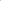 Указывается полное наименование подразделения, например “СО ОМВД России по району Люблино города Москвы” 9.3 Должность, звание и ФИО должностного лица, вынесшего постановление о возбуждении уголовного дела Указывается полное звание и ФИО должностного лица 9.4 Дата и время события, на основании которого возбуждено уголовное дело9.5 ФИО лица, в отношении которого было совершено преступление, номер и дата Постановления следователя/дознавателя, о признании указанного лица потерпевшим по настоящему уголовному делу (по условиям договора сервисного обслуживания потерпевшим по уголовному делу должно быть признано лицо, состоящее в трудовых отношениях с клиентом/являющимся участником юридического лица, владеющим и пользующимся Электронным устройством на законных основаниях)9.6 Статья УК РФ, в соответствии с которой квалифицировано преступление Указывается полное наименование статей, например “ст. 158, пункт «б» части 2 и пункт «а» части 3”. Если документ выдан не полицией РФ, пожалуйста, укажите в этом пункте доступную информацию. 9.7 Номер телефона указанного подразделения полиции 9.8 Номер телефона должностного лица, возбудившего дело 10.1 Ваш город10.2 Адрес для встречи с курьером (Указывается полный адрес)10.3 Предпочтительное время (только рабочее время)Проверено службой сервисного обслуживания Проверено службой безопасности 